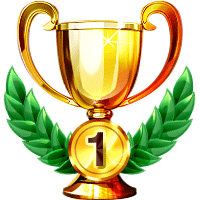 ЗА  РЕЗУЛЬТАТАМИІ семестру 2018/2019 навчального року 